Numeracy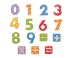 Literacy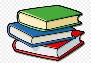 HWB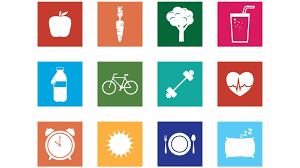 Other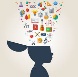 Education CityTry playing some numeracy games and activities.Education CityTry some literacy activities. Take part in Joe Wicks morning workouts. (see our class blog for link)Complete your own personal project on a sign of summer. Some examples could be a butterfly, flowers/plants, mini beasts, frogs or even bats.Maths ChallengeComplete the maths challenge questions. Use the 100 square to help you if you are finding it difficult.SpellingComplete the common words and ‘ue’ words activity sheets.P.E.Practice throwing and catching a ball, how many times can you do this in a minute without stopping. Then try the Catch and Clap Challenge card.Post a message on the class blog about your learning.SumdogYou will find your new password for Sumdog and username on our class blog page.Listening & WritingWatch the short video clip ‘Caterpillar Shoes’ and complete the attached activities. Well-beingDiscuss with your family your special qualities and what makes you unique.Complete ‘My Qualities’ activity sheet.FrenchLook at the French colours Powerpoint to revise your colours. Complete the French colours activity sheet.Problem Solving Complete the Maths Mystery activity sheets on ‘The Mystery of the missing McCaws’Read a book and complete some activities on GigletsArt & DesignHow to draw a Monkey Watch the you tube Art page and try to follow the steps to draw a Monkey. Send your monkeys to us and we could create an art gallery of monkeys on our blog.https://www.youtube.com/watch?v=kLtvcUEo2UELife CyclesWatch the video ‘Life Cycle of a butterfly.’ Then complete the life cycle of a butterfly activity sheet, you can choose the appropriate one to suit you. Remember to try and challenge yourself.